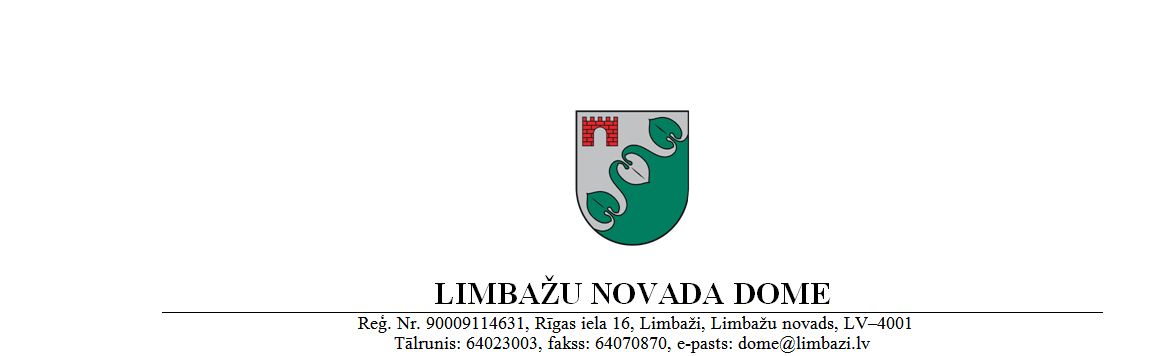 SAISTOŠIE NOTEIKUMILimbažos2018.gada 30.janvārī			Nr.3APSTIPRINĀTIar Limbažu novada domes30.01.2018. sēdes lēmumu(protokols Nr.3, 2.§)Par Limbažu novada pašvaldības 2018.gada pamatbudžetu laikā no 2018.gada 1.janvāra līdz 2018.gada 31.decembrim Izdoti pamatojoties uz likuma „Par pašvaldībām” 21.panta pirmās daļas 2.punktu,„Par budžeta un finanšu vadību” 41.panta pirmo daļuLimbažu novada pašvaldībasDomes priekšsēdētājs									D.Zemmers1.Ieņēmumi, EUR16 861 332,702.Izdevumi pēc funkcionālajām un ekonomiskajām kategorijām, EUR20 388 958,573.Naudas līdzekļi un noguldījumi, EUR1 542 281,404.Aizņēmumi, EUR2 036 586,925.Aizdevumi, EUR0,006.Akcijas un cita līdzdalība komersantu pašu kapitālā, neieskaitot kopieguldījumu fondu akcijas, EUR-51242,457.Kopieguldījumu fondu akcijas, EUR0,00Valdības funkc. klasif. kodsValdības funkc. klasif. kodsIeņēmumu un izdevumu veidsApstiprinasanai KOPĀ, EUR12IEŅĒMUMI KOPĀ16 861 332,70II NODOKĻU UN NENODOKĻU IEŅĒMUMI (III+IV)10 261 833,33III NODOKĻU IEŅĒMUMI10 178 733,33TIEŠIE NODOKĻI10 141 033,331.1.0.0.Ieņēmumi no iedzīvotāju ienākuma nodokļa8 947 254,334.0.0.0.Īpašuma nodokļi1 193 779,004.1.0.0.Nekustamā īpašuma nodoklis1 193 779,004.2.0.0.Īpašuma nodokļa parādi0,004.3.0.0.Zemes nodokļa parādi0,005.0.0.0.Nodokļi par pakalpojumiem un precēm37 700,005.4.0.0.Nodokļi atsevišķām precēm un pakalpojumu veidiem37 700,005.5.0.0.Nodokļi un maksājumi par tiesībām lietot atsevišķas preces0,00IV NENODOKĻU IEŅĒMUMI83 100,008.0.0.0.Ieņēmumi no uzņēmējdarbības un īpašuma100,008.1.0.0.Ieņēmumi no finanšu ieguldījumiem0,008.3.0.0.Ieņēmumi no dividendēm (ieņēmumi no valsts (pašvaldību) kapitāla izmantošanas)0,008.4.0.0.Procentu ieņēmumi par aizdevumiem nacionālajā valūtā0,008.6.0.0.Procentu ieņēmumi par depozītiem, kontu atlikumiem, valsts parāda vērtspapīriem un atlikto maksājumu100,008.7.0.0.Ieņēmumi un ieņēmumu zaudējumi no atvasināto finanšu instrumentu rezultāta0,008.9.0.0.Pārējie finanšu ieņēmumi0,009.0.0.0.Valsts nodevas un maksājumi10 000,009.3.0.0.Speciāliem mērķiem paredzētās valsts nodevas0,009.4.0.0.Valsts nodevas, kuras ieskaita pašvaldību budžetā2 500,009.5.0.0.Pašvaldību nodevas7 500,009.9.0.0.Pārējās nodevas0,0010.0.0.0.Naudas sodi un sankcijas6 000,0010.1.0.0.Naudas sodi6 000,0010.3.0.0.Soda sankcijas par vispārējiem nodokļu maksāšanas pārkāpumiem0,0010.5.0.0.Naudas sodi par valsts budžeta līdzfinansējuma neattaisnotajiem izdevumiem0,0010.6.0.0.Naudas sodi par Eiropas Savienības līdzfinansējuma neattaisnotajiem izdevumiem0,0012.0.0.0.Pārējie nenodokļu ieņēmumi6 500,0012.1.0.0.Nenodokļu ieņēmumi un ieņēmumi no zaudējumu atlīdzībām un kompensācijām0,0012.2.0.0.Nenodokļu ieņēmumi un ieņēmumi no zaudējumu atlīdzībām un kompensācijām3 500,0012.3.0.0.Dažādi nenodokļu ieņēmumi3 000,0013.0.0.0.Ieņēmumi no valsts (pašvaldības)  īpašuma iznomāšanas, pārdošanas un no nodokļu pamatparāda kapitalizācijas60 500,0013.1.0.0.Ieņēmumi no ēku un būvju īpašuma pārdošanas25 000,0013.2.0.0.Ieņēmumi no zemes, meža īpašuma pārdošanas25 000,0013.3.0.0.Ieņēmumi no nodokļu pamatparāda kapitalizācijas0,0013.4.0.0.Ieņēmumi no valsts un pašvaldību kustamā īpašuma un mantas realizācijas1 000,0013.5.0.0.Ieņēmumi no valsts un pašvaldību īpašuma iznomāšanas9 500,00V TRANSFERTU IEŅĒMUMI5 713 599,3717.0.0.0.No valsts budžeta daļēji finansēto atvasināto publisko personu un budžeta nefinansēto iestāžu transferti0,0017.2.0.0.Pašvaldību saņemtie transferti no valsts budžeta daļēji finansētām atvasinātām publiskām personām un no budžeta nefinansētām iestādēm0,0018.0.0.0.Valsts budžeta transferti5 329 011,6018.1.0.0.Valsts pamatbudžeta savstarpējie transferti0,0018.2.0.0.Valsts speciālajā budžetā saņemtie transferti no valsts pamatbudžeta0,0018.6.0.0.Pašvaldību saņemtie transferti no valsts budžeta5 329 011,6019.0.0.0.Pašvaldību budžeta transferti384 587,7719.1.0.0.Pašvaldības budžeta iekšējie transferti starp vienas pašvaldības budžeta veidiem0,0019.2.0.0.Pašvaldību saņemtie transferti no citām pašvaldībām384 587,7719.3.0.0.Pašvaldības un tās iestāžu savstarpējie transferti0,0021.0.0.0.VI BUDŽETA IESTĀŽU IEŅĒMUMI885 900,0021.1.0.0.Iestādes ieņēmumi no ārvalstu finanšu palīdzības0,0021.2.0.0.Ārvalstu finanšu palīdzība atmaksām valsts pamatbudžetam0,0021.3.0.0.Ieņēmumi no iestāžu sniegtajiem maksas pakalpojumiem un citi pašu ieņēmumi837 230,0021.4.0.0.Pārējie 21.3.0.0. grupā neklasificētie budžeta iestāžu ieņēmumi par budžeta iestāžu sniegtajiem maksas pakalpojumiem un citi pašu ieņēmumi48 670,0021.7.0.0.Dotācija no vispārējiem ieņēmumiem0,00IZDEVUMI ATBILSTOŠI FUNKCIONĀLAJĀM KATEGORIJĀM20 388 958,5701.000Vispārējie valdības dienesti2 329 720,4102.000Aizsardzība1 425,0003.000Sabiedriskā kārtība un drošība300 892,8004.000Ekonomiskā darbība446 365,1305.000Vides aizsardzība0,0006.000Pašvaldības teritoriju un mājokļu apsaimniekošana3 278 698,7908.000Atpūta, kultūra, reliģija2 053 490,5709.000Izglītība10 288 666,3710.000Sociālā aizsardzība1 689 699,50IZDEVUMI ATBILSTOŠI EKONOMISKAJĀM KATEGORIJĀM20 388 958,571000Atlīdzība9 625 747,051100Atalgojums7 603 697,751200Valsts sociālās apdrošināšanas obligātās iemaksas2 022 049,302000Preces un pakalpojumi4 659 646,482100Komandējumi un dienesta braucieni70 343,622200Pakalpojumi2 902 248,392300Krājumi, materiāli, energoresursi, prece, biroja preces un inventārs, ko neuzskaita kodā 50001 602 662,932400Grāmatas un žurnāli13 361,542500Budžeta iestāžu nodokļu, nodevu un naudas sodu maksājumi71 030,002800Pakalpojumi, ko budžeta iestādes apmaksā noteikto funkciju ietvaros, kas nav iestādes administratīvie izdevumi0,003000Subsīdijas un dotācijas617 196,003200Subsīdijas un dotācijas komersantiem biedrībām un nodibinājumiem, izņemot lauksaimniecības ražošanu617 196,004000Procentu izdevumi38 000,004200Procentu maksājumi iekšzemes kredītiestādēm424,364300Pārējie procentu maksājumi37 575,645000 Pamatkapitāla veidošana4 454 862,865100Nemateriālie ieguldījumi4 421,225200Pamatlīdzekļi4 450 441,645300Izdevumi par kapitāla daļu pārdošanu un pārvērtēšanu, vērtspapīru tirdzniecību un pārvērtēšanu un kapitāla daļu iegādi0,006000Sociālie pabalsti590 365,636200Sociālie pabalsti naudā280 865,816300Sociālie pabalsti natūrā117 000,006400Pārējie klasifikācijā neminētie maksājumi iedzīvotājiem natūrā un kompensācijas192 499,827000Uzturēšanas izdevumu transferti, pašu resursu maksājumi, starptautiskā sadarbība403 140,557200Pašvaldību uzturēšanas izdevumu transferti403 140,557600Kārtējie maksājumi ES budžetā0,007700Pārējie pārskaitījumi0,008000Zaudējumi no valūtas kursa svārstībām un uzkrājumiem šaubīgajiem debitoriem0,008100Zaudējumi no valūtas kursa svārstībām attiecībā uz ārvalstu finanšu palīdzības līdzekļiem0,008600Izdevumi nedrošo debitoru parādu norakstīšanai un uzkrājumu veidošanai0,008900Pārējie iepriekš neuzskaitītie budžeta izdevumi, kas veidojas pēc uzkrāšanas principa un nav uzskaitīti citos koda 8000 apakškodos0,009000Kapitālo izdevumu transferti, mērķdotācijas0,009200Pašvaldības budžeta transferti kapitālajiem izdevumiem starp dažādiem budžeta veidiem0,009300Pašvaldību budžeta transferti kapitālajiem izd. no pamatbudžeta uz pamatbudžetu0,009900Ieguldījums kapitālsabiedrību pamatkapitālā0,00Finansēšana-3 527 625,87F20010000F20010000Naudas līdzekļi un noguldījumi (atlikuma izmaiņas)1 542 281,40F22010000 ASF22010000 ASNaudas līdzekļu un noguldījumu atlikums gada sākumā1 784 932,95F22010000 ABF22010000 ABNaudas līdzekļu un noguldījumu atlikums perioda beigās242 651,55F40020000F40020000Aizņēmumi2 036 586,92F40020001F40020001Aizņēmumi2 036 586,92F40020002F40020002Finanšu līzingu pamatsummas maksājums0,00F40020003F40020003Kredītu nākamo periodu pamatsummas maksājums0,00F40010000F40010000Aizdevumi0,00F55010000F55010000Akcijas un cita līdzdalība komersantu pašu kapitālā, neieskaitot kopieguldījumu fondu akcijas-51242,45F56010000F56010000Kopieguldījumu fondu akcijas0,00